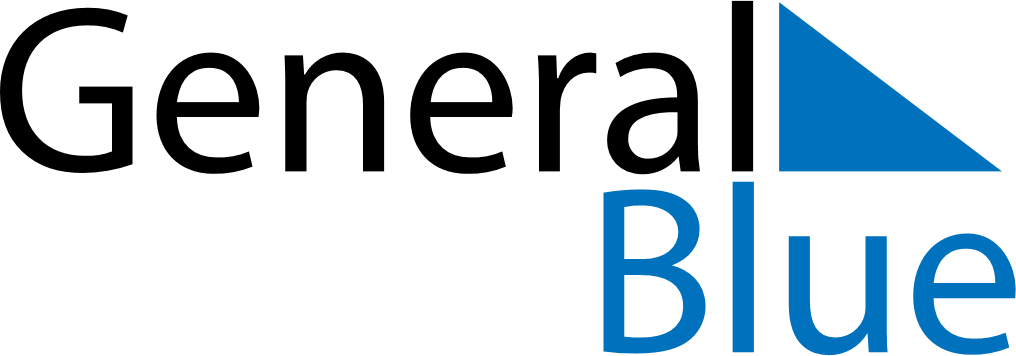 May 2024May 2024May 2024May 2024May 2024May 2024Bjaesta, Vaesternorrland, SwedenBjaesta, Vaesternorrland, SwedenBjaesta, Vaesternorrland, SwedenBjaesta, Vaesternorrland, SwedenBjaesta, Vaesternorrland, SwedenBjaesta, Vaesternorrland, SwedenSunday Monday Tuesday Wednesday Thursday Friday Saturday 1 2 3 4 Sunrise: 4:24 AM Sunset: 9:02 PM Daylight: 16 hours and 37 minutes. Sunrise: 4:20 AM Sunset: 9:05 PM Daylight: 16 hours and 44 minutes. Sunrise: 4:17 AM Sunset: 9:08 PM Daylight: 16 hours and 50 minutes. Sunrise: 4:14 AM Sunset: 9:11 PM Daylight: 16 hours and 56 minutes. 5 6 7 8 9 10 11 Sunrise: 4:11 AM Sunset: 9:14 PM Daylight: 17 hours and 2 minutes. Sunrise: 4:08 AM Sunset: 9:17 PM Daylight: 17 hours and 9 minutes. Sunrise: 4:04 AM Sunset: 9:20 PM Daylight: 17 hours and 15 minutes. Sunrise: 4:01 AM Sunset: 9:23 PM Daylight: 17 hours and 21 minutes. Sunrise: 3:58 AM Sunset: 9:26 PM Daylight: 17 hours and 27 minutes. Sunrise: 3:55 AM Sunset: 9:29 PM Daylight: 17 hours and 33 minutes. Sunrise: 3:52 AM Sunset: 9:32 PM Daylight: 17 hours and 39 minutes. 12 13 14 15 16 17 18 Sunrise: 3:49 AM Sunset: 9:35 PM Daylight: 17 hours and 45 minutes. Sunrise: 3:46 AM Sunset: 9:38 PM Daylight: 17 hours and 51 minutes. Sunrise: 3:43 AM Sunset: 9:41 PM Daylight: 17 hours and 57 minutes. Sunrise: 3:40 AM Sunset: 9:44 PM Daylight: 18 hours and 3 minutes. Sunrise: 3:37 AM Sunset: 9:47 PM Daylight: 18 hours and 9 minutes. Sunrise: 3:34 AM Sunset: 9:50 PM Daylight: 18 hours and 15 minutes. Sunrise: 3:31 AM Sunset: 9:53 PM Daylight: 18 hours and 21 minutes. 19 20 21 22 23 24 25 Sunrise: 3:28 AM Sunset: 9:56 PM Daylight: 18 hours and 27 minutes. Sunrise: 3:25 AM Sunset: 9:59 PM Daylight: 18 hours and 33 minutes. Sunrise: 3:23 AM Sunset: 10:02 PM Daylight: 18 hours and 38 minutes. Sunrise: 3:20 AM Sunset: 10:04 PM Daylight: 18 hours and 44 minutes. Sunrise: 3:17 AM Sunset: 10:07 PM Daylight: 18 hours and 50 minutes. Sunrise: 3:15 AM Sunset: 10:10 PM Daylight: 18 hours and 55 minutes. Sunrise: 3:12 AM Sunset: 10:13 PM Daylight: 19 hours and 0 minutes. 26 27 28 29 30 31 Sunrise: 3:09 AM Sunset: 10:16 PM Daylight: 19 hours and 6 minutes. Sunrise: 3:07 AM Sunset: 10:18 PM Daylight: 19 hours and 11 minutes. Sunrise: 3:05 AM Sunset: 10:21 PM Daylight: 19 hours and 16 minutes. Sunrise: 3:02 AM Sunset: 10:24 PM Daylight: 19 hours and 21 minutes. Sunrise: 3:00 AM Sunset: 10:26 PM Daylight: 19 hours and 26 minutes. Sunrise: 2:58 AM Sunset: 10:29 PM Daylight: 19 hours and 31 minutes. 